UNITED STATES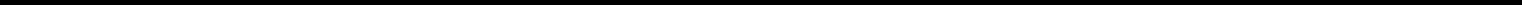 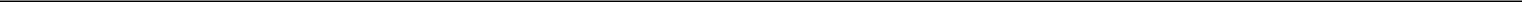 SECURITIES AND EXCHANGE COMMISSIONWashington, D.C. 20549SCHEDULE 13GUnder the Securities Exchange Act of 1934(Amendment No. __)*Grand Canyon Education, Inc.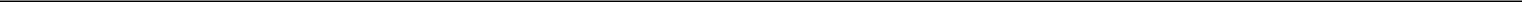 (Name of Issuer)Common Stock, $0.01 per value(Title of Class of Securities)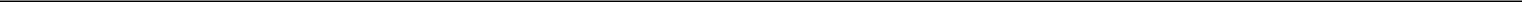 38526M 106(CUSIP Number)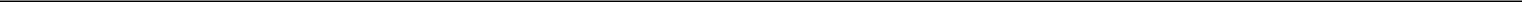 December 31, 2008(Date of Event which Requires Filing of this Statement)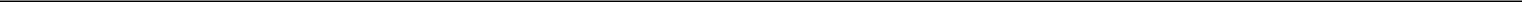 Check the appropriate box to designate the rule pursuant to which this Schedule is filed:o Rule 13d-1(b)o Rule 13d-1(c)Rule 13d-1(d)*The remainder of this cover page shall be filled out for a reporting person’s initial filing on this form with respect to the subject class of securities, and for any subsequent amendment containing information which would alter the disclosures provided in a prior cover page.The information required in the remainder of this cover page shall not be deemed to be “filed” for the purpose of Section 18 of the Securities Exchange Act of 1934 (“Act”) or otherwise subject to the liabilities of that section of the Act but shall be subject to all other provisions of the Act (however, see the Notes).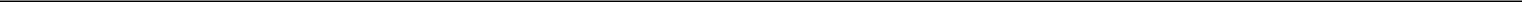 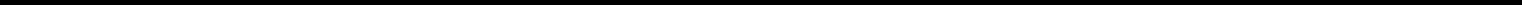 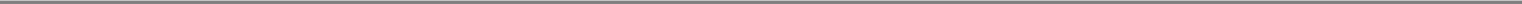 Based on 45,465,160 shares of Grand Canyon Education, Inc. common stock outstanding as of December 31, 2008. 2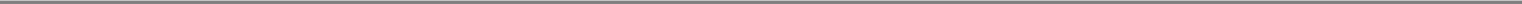 Based on 45,465,160 shares of Grand Canyon Education, Inc. common stock outstanding as of December 31, 2008. 3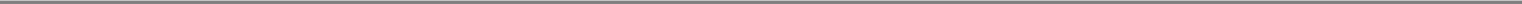 Based on 45,465,160 shares of Grand Canyon Education, Inc. common stock outstanding as of December 31, 2008. 4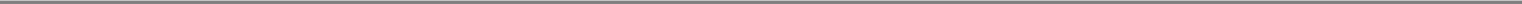 Based on 45,465,160 shares of Grand Canyon Education, Inc. common stock outstanding as of December 31, 2008. 5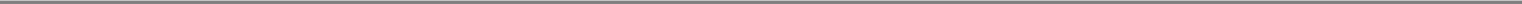 Based on 45,465,160 shares of Grand Canyon Education, Inc. common stock outstanding as of December 31, 2008. 6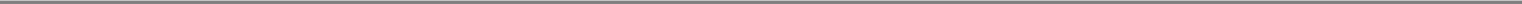 Based on 45,465,160 shares of Grand Canyon Education, Inc. common stock outstanding as of December 31, 2008. 7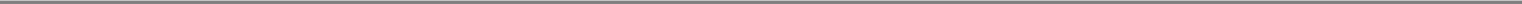 Based on 45,465,160 shares of Grand Canyon Education, Inc. common stock outstanding as of December 31, 2008. 8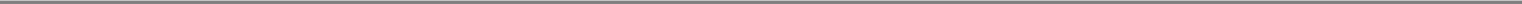 Based on 45,465,160 shares of Grand Canyon Education, Inc. common stock outstanding as of December 31, 2008. 9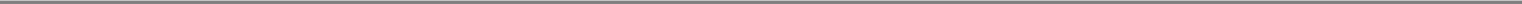 Item 1.Name of Issuer: Grand Canyon Education, Inc. (“Grand Canyon”)Address of Issuer’s Principal Executive Offices: 3300 West Camelback Road, Phoenix, Arizona 85017.Item 2.2(a). Name of Person Filing:Charles M. Preston III220 Management, LLC, a Delaware limited liability company (“220 Management”)220 GCU GP, L.P., a Delaware limited partnership (“220 GCU GP”)220 GCU, L.P., a Delaware limited partnership (“220 GCU”)SV One GP, L.P., a Delaware limited partnership (“SV One GP”)SV One L.P., a Delaware limited partnership (“SV One”)220 Education, L.P., a Delaware limited partnership (“220 Education”)220 SigEd, L.P, a Delaware limited partnership (“220 SigEd”)220 Management is the general partner of 220 GCU GP and SV One GP, which are the general partners of 220 GCU and SV One, respectively. 220 Management is also the general partner of 220 Education, which is the general partner of 220 SigEd. Charles M. Preston III serves as the sole managing director of 220 Management.2(b). Address of Principal Business Office:One American Center600 Congress Avenue, Suite 200Austin, Texas 787012(c). Citizenship:Charles M. Preston III: United States220 Management, 220 GCU GP, 220 GCU, SV One GP, SV One, 220 Education, and 220 SigEd: Delaware2(d). Title of Class of Securities: Common Stock, $0.01 par value per share2(e). CUSIP: 38526M 106Item 3. If this statement is filed pursuant to Rule 13d-1(b), or 13d-2(b) or (c), check whether the person filing is a:Not Applicable.Item 4. OwnershipWith respect to the beneficial ownership of the reporting persons, see Items 1 and 5 through 11 of the cover pages to this Schedule 13, which items are incorporated by reference herein.This Schedule 13G reports the beneficial ownership of the Reporting Persons as of December 31, 2008.On February 13, 2009, the following distributions were made: (i) 220 Education distributed all of the shares of Common Stock of Grand Canyon held by it to its general and limited partners; (ii) 220 GCU distributed 1,835,326 shares of Common Stock of Grand Canyon held by it to its general and limited partners; (iii) 220 SigEd distributed 1,037,828 shares of Common Stock of Grand Canyon held by it to its limited partners; and (iv) SV One distributed 2,560,147 shares of Common Stock of Grand Canyon held by it to its general and limited partners. As a result of these distributions, no Reporting Person is a beneficial owner of more than five percent of Grand Canyon’s Common Stock.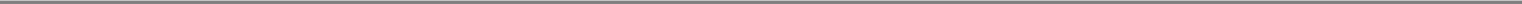 Item 5. Ownership of Five Percent or Less of a Class.If this statement is being filed to report the fact that as of the date hereof the Reporting Persons have ceased to be the beneficial owners of more than five percent of the Common Shares, check the following. ☑Item 6. Ownership of More than Five Percent on Behalf of Another Person.Not Applicable.Item 7. Identification and Classification of the Subsidiary Which Acquired the Security Being Reported on By the Parent Holding Company or Control Person.Not Applicable.Item 8. Identification and Classification of Members of the Group.The Reporting Persons are filing this Schedule 13G jointly, but not as a group, and each of them expressly disclaims membership in a group within the meaning of rule 13d-5(b)(1) under the Securities Exchange Act of 1934, as amended. Each of the Reporting Persons disclaims beneficial ownership of these securities except to the extent of that Reporting Person’s pecuniary interest therein.Item 9. Notice of Dissolution of Group.Not Applicable.Item 10. Certification.Not Applicable.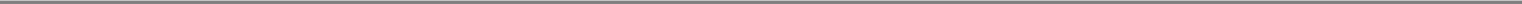 SignaturesAfter reasonable inquiry and to the best of my knowledge and belief, I certify that the information set forth in this statement is true, complete and correct.February 17, 2009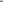 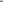 220 EDUCATION, L.P.SCHEDULE 13GEXHIBIT 1JOINT FILING AGREEMENTThe undersigned hereby agree that the Schedule 13G relating to shares of Grand Canyon Education, Inc. to which this Agreement as to Joint Filing of Schedule 13G is attached as an exhibit is filed on behalf of each of them.IN WITNESS WHEREOF, the undersigned have executed this Agreement on the 17th day of February, 2009.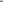 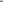 SV ONE, L.P.CUSIP No.CUSIP No.38526M 10638526M 10638526M 1061NAMES OF REPORTING PERSONS.NAMES OF REPORTING PERSONS.NAMES OF REPORTING PERSONS.NAMES OF REPORTING PERSONS.NAMES OF REPORTING PERSONS.NAMES OF REPORTING PERSONS.NAMES OF REPORTING PERSONS.NAMES OF REPORTING PERSONS.Charles M. Preston IIICharles M. Preston IIICharles M. Preston IIICharles M. Preston IIICharles M. Preston IIICharles M. Preston IIICharles M. Preston IIICharles M. Preston IIICHECK THE APPROPRIATE BOX IF A MEMBER OF A GROUP (SEE INSTRUCTIONS)CHECK THE APPROPRIATE BOX IF A MEMBER OF A GROUP (SEE INSTRUCTIONS)CHECK THE APPROPRIATE BOX IF A MEMBER OF A GROUP (SEE INSTRUCTIONS)CHECK THE APPROPRIATE BOX IF A MEMBER OF A GROUP (SEE INSTRUCTIONS)CHECK THE APPROPRIATE BOX IF A MEMBER OF A GROUP (SEE INSTRUCTIONS)CHECK THE APPROPRIATE BOX IF A MEMBER OF A GROUP (SEE INSTRUCTIONS)CHECK THE APPROPRIATE BOX IF A MEMBER OF A GROUP (SEE INSTRUCTIONS)CHECK THE APPROPRIATE BOX IF A MEMBER OF A GROUP (SEE INSTRUCTIONS)2(a)(a)oo(b)(b)☑☑3SEC USE ONLYSEC USE ONLYSEC USE ONLYSEC USE ONLYSEC USE ONLYSEC USE ONLY4CITIZENSHIP OR PLACE OF ORGANIZATIONCITIZENSHIP OR PLACE OF ORGANIZATIONCITIZENSHIP OR PLACE OF ORGANIZATIONCITIZENSHIP OR PLACE OF ORGANIZATIONCITIZENSHIP OR PLACE OF ORGANIZATIONCITIZENSHIP OR PLACE OF ORGANIZATIONCITIZENSHIP OR PLACE OF ORGANIZATIONCITIZENSHIP OR PLACE OF ORGANIZATIONUnited StatesUnited StatesUnited StatesUnited StatesUnited StatesUnited States5SOLE VOTING POWERSOLE VOTING POWERNUMBER OFNUMBER OFNUMBER OFNUMBER OF0SHARESSHARESSHARES6SHARED VOTING POWERSHARED VOTING POWERBENEFICIALLYBENEFICIALLYBENEFICIALLYBENEFICIALLY6OWNED BYOWNED BYOWNED BYOWNED BY7,136,676EACHEACHEACH7SOLE DISPOSITIVE POWERSOLE DISPOSITIVE POWERREPORTINGREPORTINGREPORTINGREPORTING7PERSONPERSONPERSON0WITHWITHWITH8SHARED DISPOSITIVE POWERSHARED DISPOSITIVE POWER7,136,6769AGGREGATE AMOUNT BENEFICIALLY OWNED BY EACH REPORTING PERSONAGGREGATE AMOUNT BENEFICIALLY OWNED BY EACH REPORTING PERSONAGGREGATE AMOUNT BENEFICIALLY OWNED BY EACH REPORTING PERSONAGGREGATE AMOUNT BENEFICIALLY OWNED BY EACH REPORTING PERSONAGGREGATE AMOUNT BENEFICIALLY OWNED BY EACH REPORTING PERSONAGGREGATE AMOUNT BENEFICIALLY OWNED BY EACH REPORTING PERSONAGGREGATE AMOUNT BENEFICIALLY OWNED BY EACH REPORTING PERSONAGGREGATE AMOUNT BENEFICIALLY OWNED BY EACH REPORTING PERSON7,136,6767,136,6767,136,6767,136,67610CHECK IF THE AGGREGATE AMOUNT IN ROW (9) EXCLUDES CERTAIN SHARES (SEE INSTRUCTIONS)CHECK IF THE AGGREGATE AMOUNT IN ROW (9) EXCLUDES CERTAIN SHARES (SEE INSTRUCTIONS)CHECK IF THE AGGREGATE AMOUNT IN ROW (9) EXCLUDES CERTAIN SHARES (SEE INSTRUCTIONS)CHECK IF THE AGGREGATE AMOUNT IN ROW (9) EXCLUDES CERTAIN SHARES (SEE INSTRUCTIONS)CHECK IF THE AGGREGATE AMOUNT IN ROW (9) EXCLUDES CERTAIN SHARES (SEE INSTRUCTIONS)CHECK IF THE AGGREGATE AMOUNT IN ROW (9) EXCLUDES CERTAIN SHARES (SEE INSTRUCTIONS)CHECK IF THE AGGREGATE AMOUNT IN ROW (9) EXCLUDES CERTAIN SHARES (SEE INSTRUCTIONS)CHECK IF THE AGGREGATE AMOUNT IN ROW (9) EXCLUDES CERTAIN SHARES (SEE INSTRUCTIONS)oo11PERCENT OF CLASS REPRESENTED BY AMOUNT IN ROW (9)PERCENT OF CLASS REPRESENTED BY AMOUNT IN ROW (9)PERCENT OF CLASS REPRESENTED BY AMOUNT IN ROW (9)PERCENT OF CLASS REPRESENTED BY AMOUNT IN ROW (9)PERCENT OF CLASS REPRESENTED BY AMOUNT IN ROW (9)PERCENT OF CLASS REPRESENTED BY AMOUNT IN ROW (9)PERCENT OF CLASS REPRESENTED BY AMOUNT IN ROW (9)PERCENT OF CLASS REPRESENTED BY AMOUNT IN ROW (9)15.7%*15.7%*15.7%*12TYPE OF REPORTING PERSON (SEE INSTRUCTIONS)TYPE OF REPORTING PERSON (SEE INSTRUCTIONS)TYPE OF REPORTING PERSON (SEE INSTRUCTIONS)TYPE OF REPORTING PERSON (SEE INSTRUCTIONS)TYPE OF REPORTING PERSON (SEE INSTRUCTIONS)TYPE OF REPORTING PERSON (SEE INSTRUCTIONS)TYPE OF REPORTING PERSON (SEE INSTRUCTIONS)TYPE OF REPORTING PERSON (SEE INSTRUCTIONS)ININCUSIP No.CUSIP No.38526M 10638526M 10638526M 1061NAMES OF REPORTING PERSONS.NAMES OF REPORTING PERSONS.NAMES OF REPORTING PERSONS.NAMES OF REPORTING PERSONS.NAMES OF REPORTING PERSONS.NAMES OF REPORTING PERSONS.NAMES OF REPORTING PERSONS.NAMES OF REPORTING PERSONS.220 Management, LLC220 Management, LLC220 Management, LLC220 Management, LLC220 Management, LLC220 Management, LLC220 Management, LLC220 Management, LLCCHECK THE APPROPRIATE BOX IF A MEMBER OF A GROUP (SEE INSTRUCTIONS)CHECK THE APPROPRIATE BOX IF A MEMBER OF A GROUP (SEE INSTRUCTIONS)CHECK THE APPROPRIATE BOX IF A MEMBER OF A GROUP (SEE INSTRUCTIONS)CHECK THE APPROPRIATE BOX IF A MEMBER OF A GROUP (SEE INSTRUCTIONS)CHECK THE APPROPRIATE BOX IF A MEMBER OF A GROUP (SEE INSTRUCTIONS)CHECK THE APPROPRIATE BOX IF A MEMBER OF A GROUP (SEE INSTRUCTIONS)CHECK THE APPROPRIATE BOX IF A MEMBER OF A GROUP (SEE INSTRUCTIONS)CHECK THE APPROPRIATE BOX IF A MEMBER OF A GROUP (SEE INSTRUCTIONS)2(a)(a)oo(b)(b)☑☑3SEC USE ONLYSEC USE ONLYSEC USE ONLYSEC USE ONLYSEC USE ONLYSEC USE ONLY4CITIZENSHIP OR PLACE OF ORGANIZATIONCITIZENSHIP OR PLACE OF ORGANIZATIONCITIZENSHIP OR PLACE OF ORGANIZATIONCITIZENSHIP OR PLACE OF ORGANIZATIONCITIZENSHIP OR PLACE OF ORGANIZATIONCITIZENSHIP OR PLACE OF ORGANIZATIONCITIZENSHIP OR PLACE OF ORGANIZATIONCITIZENSHIP OR PLACE OF ORGANIZATIONDelawareDelawareDelawareDelaware5SOLE VOTING POWERSOLE VOTING POWERNUMBER OFNUMBER OFNUMBER OFNUMBER OF0SHARESSHARESSHARES6SHARED VOTING POWERSHARED VOTING POWERBENEFICIALLYBENEFICIALLYBENEFICIALLYBENEFICIALLY6OWNED BYOWNED BYOWNED BYOWNED BY7,136,676EACHEACHEACH7SOLE DISPOSITIVE POWERSOLE DISPOSITIVE POWERREPORTINGREPORTINGREPORTINGREPORTING7PERSONPERSONPERSON0WITHWITHWITH8SHARED DISPOSITIVE POWERSHARED DISPOSITIVE POWER7,136,6769AGGREGATE AMOUNT BENEFICIALLY OWNED BY EACH REPORTING PERSONAGGREGATE AMOUNT BENEFICIALLY OWNED BY EACH REPORTING PERSONAGGREGATE AMOUNT BENEFICIALLY OWNED BY EACH REPORTING PERSONAGGREGATE AMOUNT BENEFICIALLY OWNED BY EACH REPORTING PERSONAGGREGATE AMOUNT BENEFICIALLY OWNED BY EACH REPORTING PERSONAGGREGATE AMOUNT BENEFICIALLY OWNED BY EACH REPORTING PERSONAGGREGATE AMOUNT BENEFICIALLY OWNED BY EACH REPORTING PERSONAGGREGATE AMOUNT BENEFICIALLY OWNED BY EACH REPORTING PERSON7,136,6767,136,6767,136,6767,136,67610CHECK IF THE AGGREGATE AMOUNT IN ROW (9) EXCLUDES CERTAIN SHARES (SEE INSTRUCTIONS)CHECK IF THE AGGREGATE AMOUNT IN ROW (9) EXCLUDES CERTAIN SHARES (SEE INSTRUCTIONS)CHECK IF THE AGGREGATE AMOUNT IN ROW (9) EXCLUDES CERTAIN SHARES (SEE INSTRUCTIONS)CHECK IF THE AGGREGATE AMOUNT IN ROW (9) EXCLUDES CERTAIN SHARES (SEE INSTRUCTIONS)CHECK IF THE AGGREGATE AMOUNT IN ROW (9) EXCLUDES CERTAIN SHARES (SEE INSTRUCTIONS)CHECK IF THE AGGREGATE AMOUNT IN ROW (9) EXCLUDES CERTAIN SHARES (SEE INSTRUCTIONS)CHECK IF THE AGGREGATE AMOUNT IN ROW (9) EXCLUDES CERTAIN SHARES (SEE INSTRUCTIONS)CHECK IF THE AGGREGATE AMOUNT IN ROW (9) EXCLUDES CERTAIN SHARES (SEE INSTRUCTIONS)oo11PERCENT OF CLASS REPRESENTED BY AMOUNT IN ROW (9)PERCENT OF CLASS REPRESENTED BY AMOUNT IN ROW (9)PERCENT OF CLASS REPRESENTED BY AMOUNT IN ROW (9)PERCENT OF CLASS REPRESENTED BY AMOUNT IN ROW (9)PERCENT OF CLASS REPRESENTED BY AMOUNT IN ROW (9)PERCENT OF CLASS REPRESENTED BY AMOUNT IN ROW (9)PERCENT OF CLASS REPRESENTED BY AMOUNT IN ROW (9)PERCENT OF CLASS REPRESENTED BY AMOUNT IN ROW (9)15.7%*15.7%*15.7%*12TYPE OF REPORTING PERSON (SEE INSTRUCTIONS)TYPE OF REPORTING PERSON (SEE INSTRUCTIONS)TYPE OF REPORTING PERSON (SEE INSTRUCTIONS)TYPE OF REPORTING PERSON (SEE INSTRUCTIONS)TYPE OF REPORTING PERSON (SEE INSTRUCTIONS)TYPE OF REPORTING PERSON (SEE INSTRUCTIONS)TYPE OF REPORTING PERSON (SEE INSTRUCTIONS)TYPE OF REPORTING PERSON (SEE INSTRUCTIONS)OOOOCUSIP No.CUSIP No.38526M 10638526M 10638526M 1061NAMES OF REPORTING PERSONS.NAMES OF REPORTING PERSONS.NAMES OF REPORTING PERSONS.NAMES OF REPORTING PERSONS.NAMES OF REPORTING PERSONS.NAMES OF REPORTING PERSONS.NAMES OF REPORTING PERSONS.NAMES OF REPORTING PERSONS.220 GCU GP, L.P.220 GCU GP, L.P.220 GCU GP, L.P.220 GCU GP, L.P.220 GCU GP, L.P.220 GCU GP, L.P.220 GCU GP, L.P.220 GCU GP, L.P.CHECK THE APPROPRIATE BOX IF A MEMBER OF A GROUP (SEE INSTRUCTIONS)CHECK THE APPROPRIATE BOX IF A MEMBER OF A GROUP (SEE INSTRUCTIONS)CHECK THE APPROPRIATE BOX IF A MEMBER OF A GROUP (SEE INSTRUCTIONS)CHECK THE APPROPRIATE BOX IF A MEMBER OF A GROUP (SEE INSTRUCTIONS)CHECK THE APPROPRIATE BOX IF A MEMBER OF A GROUP (SEE INSTRUCTIONS)CHECK THE APPROPRIATE BOX IF A MEMBER OF A GROUP (SEE INSTRUCTIONS)CHECK THE APPROPRIATE BOX IF A MEMBER OF A GROUP (SEE INSTRUCTIONS)CHECK THE APPROPRIATE BOX IF A MEMBER OF A GROUP (SEE INSTRUCTIONS)2(a)(a)oo(b)(b)☑☑3SEC USE ONLYSEC USE ONLYSEC USE ONLYSEC USE ONLYSEC USE ONLYSEC USE ONLY4CITIZENSHIP OR PLACE OF ORGANIZATIONCITIZENSHIP OR PLACE OF ORGANIZATIONCITIZENSHIP OR PLACE OF ORGANIZATIONCITIZENSHIP OR PLACE OF ORGANIZATIONCITIZENSHIP OR PLACE OF ORGANIZATIONCITIZENSHIP OR PLACE OF ORGANIZATIONCITIZENSHIP OR PLACE OF ORGANIZATIONCITIZENSHIP OR PLACE OF ORGANIZATIONDelawareDelawareDelawareDelaware5SOLE VOTING POWERSOLE VOTING POWERNUMBER OFNUMBER OFNUMBER OFNUMBER OF0SHARESSHARESSHARES6SHARED VOTING POWERSHARED VOTING POWERBENEFICIALLYBENEFICIALLYBENEFICIALLYBENEFICIALLY6OWNED BYOWNED BYOWNED BYOWNED BY2,033,586EACHEACHEACH7SOLE DISPOSITIVE POWERSOLE DISPOSITIVE POWERREPORTINGREPORTINGREPORTINGREPORTING7PERSONPERSONPERSON0WITHWITHWITH8SHARED DISPOSITIVE POWERSHARED DISPOSITIVE POWER2,033,5869AGGREGATE AMOUNT BENEFICIALLY OWNED BY EACH REPORTING PERSONAGGREGATE AMOUNT BENEFICIALLY OWNED BY EACH REPORTING PERSONAGGREGATE AMOUNT BENEFICIALLY OWNED BY EACH REPORTING PERSONAGGREGATE AMOUNT BENEFICIALLY OWNED BY EACH REPORTING PERSONAGGREGATE AMOUNT BENEFICIALLY OWNED BY EACH REPORTING PERSONAGGREGATE AMOUNT BENEFICIALLY OWNED BY EACH REPORTING PERSONAGGREGATE AMOUNT BENEFICIALLY OWNED BY EACH REPORTING PERSONAGGREGATE AMOUNT BENEFICIALLY OWNED BY EACH REPORTING PERSON2,033,5862,033,5862,033,5862,033,58610CHECK IF THE AGGREGATE AMOUNT IN ROW (9) EXCLUDES CERTAIN SHARES (SEE INSTRUCTIONS)CHECK IF THE AGGREGATE AMOUNT IN ROW (9) EXCLUDES CERTAIN SHARES (SEE INSTRUCTIONS)CHECK IF THE AGGREGATE AMOUNT IN ROW (9) EXCLUDES CERTAIN SHARES (SEE INSTRUCTIONS)CHECK IF THE AGGREGATE AMOUNT IN ROW (9) EXCLUDES CERTAIN SHARES (SEE INSTRUCTIONS)CHECK IF THE AGGREGATE AMOUNT IN ROW (9) EXCLUDES CERTAIN SHARES (SEE INSTRUCTIONS)CHECK IF THE AGGREGATE AMOUNT IN ROW (9) EXCLUDES CERTAIN SHARES (SEE INSTRUCTIONS)CHECK IF THE AGGREGATE AMOUNT IN ROW (9) EXCLUDES CERTAIN SHARES (SEE INSTRUCTIONS)CHECK IF THE AGGREGATE AMOUNT IN ROW (9) EXCLUDES CERTAIN SHARES (SEE INSTRUCTIONS)oo11PERCENT OF CLASS REPRESENTED BY AMOUNT IN ROW (9)PERCENT OF CLASS REPRESENTED BY AMOUNT IN ROW (9)PERCENT OF CLASS REPRESENTED BY AMOUNT IN ROW (9)PERCENT OF CLASS REPRESENTED BY AMOUNT IN ROW (9)PERCENT OF CLASS REPRESENTED BY AMOUNT IN ROW (9)PERCENT OF CLASS REPRESENTED BY AMOUNT IN ROW (9)PERCENT OF CLASS REPRESENTED BY AMOUNT IN ROW (9)PERCENT OF CLASS REPRESENTED BY AMOUNT IN ROW (9)4.5%*4.5%*4.5%*12TYPE OF REPORTING PERSON (SEE INSTRUCTIONS)TYPE OF REPORTING PERSON (SEE INSTRUCTIONS)TYPE OF REPORTING PERSON (SEE INSTRUCTIONS)TYPE OF REPORTING PERSON (SEE INSTRUCTIONS)TYPE OF REPORTING PERSON (SEE INSTRUCTIONS)TYPE OF REPORTING PERSON (SEE INSTRUCTIONS)TYPE OF REPORTING PERSON (SEE INSTRUCTIONS)TYPE OF REPORTING PERSON (SEE INSTRUCTIONS)PNPNCUSIP No.CUSIP No.38526M 10638526M 10638526M 1061NAMES OF REPORTING PERSONS.NAMES OF REPORTING PERSONS.NAMES OF REPORTING PERSONS.NAMES OF REPORTING PERSONS.NAMES OF REPORTING PERSONS.NAMES OF REPORTING PERSONS.NAMES OF REPORTING PERSONS.NAMES OF REPORTING PERSONS.220 GCU, L.P.220 GCU, L.P.220 GCU, L.P.220 GCU, L.P.220 GCU, L.P.220 GCU, L.P.CHECK THE APPROPRIATE BOX IF A MEMBER OF A GROUP (SEE INSTRUCTIONS)CHECK THE APPROPRIATE BOX IF A MEMBER OF A GROUP (SEE INSTRUCTIONS)CHECK THE APPROPRIATE BOX IF A MEMBER OF A GROUP (SEE INSTRUCTIONS)CHECK THE APPROPRIATE BOX IF A MEMBER OF A GROUP (SEE INSTRUCTIONS)CHECK THE APPROPRIATE BOX IF A MEMBER OF A GROUP (SEE INSTRUCTIONS)CHECK THE APPROPRIATE BOX IF A MEMBER OF A GROUP (SEE INSTRUCTIONS)CHECK THE APPROPRIATE BOX IF A MEMBER OF A GROUP (SEE INSTRUCTIONS)CHECK THE APPROPRIATE BOX IF A MEMBER OF A GROUP (SEE INSTRUCTIONS)2(a)(a)oo(b)(b)☑☑3SEC USE ONLYSEC USE ONLYSEC USE ONLYSEC USE ONLYSEC USE ONLYSEC USE ONLY4CITIZENSHIP OR PLACE OF ORGANIZATIONCITIZENSHIP OR PLACE OF ORGANIZATIONCITIZENSHIP OR PLACE OF ORGANIZATIONCITIZENSHIP OR PLACE OF ORGANIZATIONCITIZENSHIP OR PLACE OF ORGANIZATIONCITIZENSHIP OR PLACE OF ORGANIZATIONCITIZENSHIP OR PLACE OF ORGANIZATIONCITIZENSHIP OR PLACE OF ORGANIZATIONDelawareDelawareDelawareDelaware5SOLE VOTING POWERSOLE VOTING POWERNUMBER OFNUMBER OFNUMBER OFNUMBER OF0SHARESSHARESSHARES6SHARED VOTING POWERSHARED VOTING POWERBENEFICIALLYBENEFICIALLYBENEFICIALLYBENEFICIALLY6OWNED BYOWNED BYOWNED BYOWNED BY2,033,586EACHEACHEACH7SOLE DISPOSITIVE POWERSOLE DISPOSITIVE POWERREPORTINGREPORTINGREPORTINGREPORTING7PERSONPERSONPERSON0WITHWITHWITH8SHARED DISPOSITIVE POWERSHARED DISPOSITIVE POWER2,033,5869AGGREGATE AMOUNT BENEFICIALLY OWNED BY EACH REPORTING PERSONAGGREGATE AMOUNT BENEFICIALLY OWNED BY EACH REPORTING PERSONAGGREGATE AMOUNT BENEFICIALLY OWNED BY EACH REPORTING PERSONAGGREGATE AMOUNT BENEFICIALLY OWNED BY EACH REPORTING PERSONAGGREGATE AMOUNT BENEFICIALLY OWNED BY EACH REPORTING PERSONAGGREGATE AMOUNT BENEFICIALLY OWNED BY EACH REPORTING PERSONAGGREGATE AMOUNT BENEFICIALLY OWNED BY EACH REPORTING PERSONAGGREGATE AMOUNT BENEFICIALLY OWNED BY EACH REPORTING PERSON2,033,5862,033,5862,033,5862,033,58610CHECK IF THE AGGREGATE AMOUNT IN ROW (9) EXCLUDES CERTAIN SHARES (SEE INSTRUCTIONS)CHECK IF THE AGGREGATE AMOUNT IN ROW (9) EXCLUDES CERTAIN SHARES (SEE INSTRUCTIONS)CHECK IF THE AGGREGATE AMOUNT IN ROW (9) EXCLUDES CERTAIN SHARES (SEE INSTRUCTIONS)CHECK IF THE AGGREGATE AMOUNT IN ROW (9) EXCLUDES CERTAIN SHARES (SEE INSTRUCTIONS)CHECK IF THE AGGREGATE AMOUNT IN ROW (9) EXCLUDES CERTAIN SHARES (SEE INSTRUCTIONS)CHECK IF THE AGGREGATE AMOUNT IN ROW (9) EXCLUDES CERTAIN SHARES (SEE INSTRUCTIONS)CHECK IF THE AGGREGATE AMOUNT IN ROW (9) EXCLUDES CERTAIN SHARES (SEE INSTRUCTIONS)CHECK IF THE AGGREGATE AMOUNT IN ROW (9) EXCLUDES CERTAIN SHARES (SEE INSTRUCTIONS)oo11PERCENT OF CLASS REPRESENTED BY AMOUNT IN ROW (9)PERCENT OF CLASS REPRESENTED BY AMOUNT IN ROW (9)PERCENT OF CLASS REPRESENTED BY AMOUNT IN ROW (9)PERCENT OF CLASS REPRESENTED BY AMOUNT IN ROW (9)PERCENT OF CLASS REPRESENTED BY AMOUNT IN ROW (9)PERCENT OF CLASS REPRESENTED BY AMOUNT IN ROW (9)PERCENT OF CLASS REPRESENTED BY AMOUNT IN ROW (9)PERCENT OF CLASS REPRESENTED BY AMOUNT IN ROW (9)4.5%*4.5%*4.5%*12TYPE OF REPORTING PERSON (SEE INSTRUCTIONS)TYPE OF REPORTING PERSON (SEE INSTRUCTIONS)TYPE OF REPORTING PERSON (SEE INSTRUCTIONS)TYPE OF REPORTING PERSON (SEE INSTRUCTIONS)TYPE OF REPORTING PERSON (SEE INSTRUCTIONS)TYPE OF REPORTING PERSON (SEE INSTRUCTIONS)TYPE OF REPORTING PERSON (SEE INSTRUCTIONS)TYPE OF REPORTING PERSON (SEE INSTRUCTIONS)PNPNCUSIP No.CUSIP No.38526M 10638526M 10638526M 1061NAMES OF REPORTING PERSONS.NAMES OF REPORTING PERSONS.NAMES OF REPORTING PERSONS.NAMES OF REPORTING PERSONS.NAMES OF REPORTING PERSONS.NAMES OF REPORTING PERSONS.NAMES OF REPORTING PERSONS.NAMES OF REPORTING PERSONS.SV One GP, L.P.SV One GP, L.P.SV One GP, L.P.SV One GP, L.P.SV One GP, L.P.SV One GP, L.P.CHECK THE APPROPRIATE BOX IF A MEMBER OF A GROUP (SEE INSTRUCTIONS)CHECK THE APPROPRIATE BOX IF A MEMBER OF A GROUP (SEE INSTRUCTIONS)CHECK THE APPROPRIATE BOX IF A MEMBER OF A GROUP (SEE INSTRUCTIONS)CHECK THE APPROPRIATE BOX IF A MEMBER OF A GROUP (SEE INSTRUCTIONS)CHECK THE APPROPRIATE BOX IF A MEMBER OF A GROUP (SEE INSTRUCTIONS)CHECK THE APPROPRIATE BOX IF A MEMBER OF A GROUP (SEE INSTRUCTIONS)CHECK THE APPROPRIATE BOX IF A MEMBER OF A GROUP (SEE INSTRUCTIONS)CHECK THE APPROPRIATE BOX IF A MEMBER OF A GROUP (SEE INSTRUCTIONS)2(a)(a)oo(b)(b)☑☑3SEC USE ONLYSEC USE ONLYSEC USE ONLYSEC USE ONLYSEC USE ONLYSEC USE ONLY4CITIZENSHIP OR PLACE OF ORGANIZATIONCITIZENSHIP OR PLACE OF ORGANIZATIONCITIZENSHIP OR PLACE OF ORGANIZATIONCITIZENSHIP OR PLACE OF ORGANIZATIONCITIZENSHIP OR PLACE OF ORGANIZATIONCITIZENSHIP OR PLACE OF ORGANIZATIONCITIZENSHIP OR PLACE OF ORGANIZATIONCITIZENSHIP OR PLACE OF ORGANIZATIONDelawareDelawareDelawareDelaware5SOLE VOTING POWERSOLE VOTING POWERNUMBER OFNUMBER OFNUMBER OFNUMBER OF0SHARESSHARESSHARES6SHARED VOTING POWERSHARED VOTING POWERBENEFICIALLYBENEFICIALLYBENEFICIALLYBENEFICIALLY6OWNED BYOWNED BYOWNED BYOWNED BY2,597,938EACHEACHEACH7SOLE DISPOSITIVE POWERSOLE DISPOSITIVE POWERREPORTINGREPORTINGREPORTINGREPORTING7PERSONPERSONPERSON0WITHWITHWITH8SHARED DISPOSITIVE POWERSHARED DISPOSITIVE POWER2,597,9389AGGREGATE AMOUNT BENEFICIALLY OWNED BY EACH REPORTING PERSONAGGREGATE AMOUNT BENEFICIALLY OWNED BY EACH REPORTING PERSONAGGREGATE AMOUNT BENEFICIALLY OWNED BY EACH REPORTING PERSONAGGREGATE AMOUNT BENEFICIALLY OWNED BY EACH REPORTING PERSONAGGREGATE AMOUNT BENEFICIALLY OWNED BY EACH REPORTING PERSONAGGREGATE AMOUNT BENEFICIALLY OWNED BY EACH REPORTING PERSONAGGREGATE AMOUNT BENEFICIALLY OWNED BY EACH REPORTING PERSONAGGREGATE AMOUNT BENEFICIALLY OWNED BY EACH REPORTING PERSON2,597,9382,597,9382,597,9382,597,93810CHECK IF THE AGGREGATE AMOUNT IN ROW (9) EXCLUDES CERTAIN SHARES (SEE INSTRUCTIONS)CHECK IF THE AGGREGATE AMOUNT IN ROW (9) EXCLUDES CERTAIN SHARES (SEE INSTRUCTIONS)CHECK IF THE AGGREGATE AMOUNT IN ROW (9) EXCLUDES CERTAIN SHARES (SEE INSTRUCTIONS)CHECK IF THE AGGREGATE AMOUNT IN ROW (9) EXCLUDES CERTAIN SHARES (SEE INSTRUCTIONS)CHECK IF THE AGGREGATE AMOUNT IN ROW (9) EXCLUDES CERTAIN SHARES (SEE INSTRUCTIONS)CHECK IF THE AGGREGATE AMOUNT IN ROW (9) EXCLUDES CERTAIN SHARES (SEE INSTRUCTIONS)CHECK IF THE AGGREGATE AMOUNT IN ROW (9) EXCLUDES CERTAIN SHARES (SEE INSTRUCTIONS)CHECK IF THE AGGREGATE AMOUNT IN ROW (9) EXCLUDES CERTAIN SHARES (SEE INSTRUCTIONS)oo11PERCENT OF CLASS REPRESENTED BY AMOUNT IN ROW (9)PERCENT OF CLASS REPRESENTED BY AMOUNT IN ROW (9)PERCENT OF CLASS REPRESENTED BY AMOUNT IN ROW (9)PERCENT OF CLASS REPRESENTED BY AMOUNT IN ROW (9)PERCENT OF CLASS REPRESENTED BY AMOUNT IN ROW (9)PERCENT OF CLASS REPRESENTED BY AMOUNT IN ROW (9)PERCENT OF CLASS REPRESENTED BY AMOUNT IN ROW (9)PERCENT OF CLASS REPRESENTED BY AMOUNT IN ROW (9)5.7%*5.7%*5.7%*12TYPE OF REPORTING PERSON (SEE INSTRUCTIONS)TYPE OF REPORTING PERSON (SEE INSTRUCTIONS)TYPE OF REPORTING PERSON (SEE INSTRUCTIONS)TYPE OF REPORTING PERSON (SEE INSTRUCTIONS)TYPE OF REPORTING PERSON (SEE INSTRUCTIONS)TYPE OF REPORTING PERSON (SEE INSTRUCTIONS)TYPE OF REPORTING PERSON (SEE INSTRUCTIONS)TYPE OF REPORTING PERSON (SEE INSTRUCTIONS)PNPNCUSIP No.CUSIP No.38526M 10638526M 10638526M 1061NAMES OF REPORTING PERSONS.NAMES OF REPORTING PERSONS.NAMES OF REPORTING PERSONS.NAMES OF REPORTING PERSONS.NAMES OF REPORTING PERSONS.NAMES OF REPORTING PERSONS.NAMES OF REPORTING PERSONS.NAMES OF REPORTING PERSONS.SV One L.P.SV One L.P.SV One L.P.SV One L.P.SV One L.P.SV One L.P.CHECK THE APPROPRIATE BOX IF A MEMBER OF A GROUP (SEE INSTRUCTIONS)CHECK THE APPROPRIATE BOX IF A MEMBER OF A GROUP (SEE INSTRUCTIONS)CHECK THE APPROPRIATE BOX IF A MEMBER OF A GROUP (SEE INSTRUCTIONS)CHECK THE APPROPRIATE BOX IF A MEMBER OF A GROUP (SEE INSTRUCTIONS)CHECK THE APPROPRIATE BOX IF A MEMBER OF A GROUP (SEE INSTRUCTIONS)CHECK THE APPROPRIATE BOX IF A MEMBER OF A GROUP (SEE INSTRUCTIONS)CHECK THE APPROPRIATE BOX IF A MEMBER OF A GROUP (SEE INSTRUCTIONS)CHECK THE APPROPRIATE BOX IF A MEMBER OF A GROUP (SEE INSTRUCTIONS)2(a)(a)oo(b)(b)☑☑3SEC USE ONLYSEC USE ONLYSEC USE ONLYSEC USE ONLYSEC USE ONLYSEC USE ONLY4CITIZENSHIP OR PLACE OF ORGANIZATIONCITIZENSHIP OR PLACE OF ORGANIZATIONCITIZENSHIP OR PLACE OF ORGANIZATIONCITIZENSHIP OR PLACE OF ORGANIZATIONCITIZENSHIP OR PLACE OF ORGANIZATIONCITIZENSHIP OR PLACE OF ORGANIZATIONCITIZENSHIP OR PLACE OF ORGANIZATIONCITIZENSHIP OR PLACE OF ORGANIZATIONDelawareDelawareDelawareDelaware5SOLE VOTING POWERSOLE VOTING POWERNUMBER OFNUMBER OFNUMBER OFNUMBER OF0SHARESSHARESSHARES6SHARED VOTING POWERSHARED VOTING POWERBENEFICIALLYBENEFICIALLYBENEFICIALLYBENEFICIALLY6OWNED BYOWNED BYOWNED BYOWNED BY2,597,938EACHEACHEACH7SOLE DISPOSITIVE POWERSOLE DISPOSITIVE POWERREPORTINGREPORTINGREPORTINGREPORTING7PERSONPERSONPERSON0WITHWITHWITH8SHARED DISPOSITIVE POWERSHARED DISPOSITIVE POWER2,597,9389AGGREGATE AMOUNT BENEFICIALLY OWNED BY EACH REPORTING PERSONAGGREGATE AMOUNT BENEFICIALLY OWNED BY EACH REPORTING PERSONAGGREGATE AMOUNT BENEFICIALLY OWNED BY EACH REPORTING PERSONAGGREGATE AMOUNT BENEFICIALLY OWNED BY EACH REPORTING PERSONAGGREGATE AMOUNT BENEFICIALLY OWNED BY EACH REPORTING PERSONAGGREGATE AMOUNT BENEFICIALLY OWNED BY EACH REPORTING PERSONAGGREGATE AMOUNT BENEFICIALLY OWNED BY EACH REPORTING PERSONAGGREGATE AMOUNT BENEFICIALLY OWNED BY EACH REPORTING PERSON2,597,9382,597,9382,597,9382,597,93810CHECK IF THE AGGREGATE AMOUNT IN ROW (9) EXCLUDES CERTAIN SHARES (SEE INSTRUCTIONS)CHECK IF THE AGGREGATE AMOUNT IN ROW (9) EXCLUDES CERTAIN SHARES (SEE INSTRUCTIONS)CHECK IF THE AGGREGATE AMOUNT IN ROW (9) EXCLUDES CERTAIN SHARES (SEE INSTRUCTIONS)CHECK IF THE AGGREGATE AMOUNT IN ROW (9) EXCLUDES CERTAIN SHARES (SEE INSTRUCTIONS)CHECK IF THE AGGREGATE AMOUNT IN ROW (9) EXCLUDES CERTAIN SHARES (SEE INSTRUCTIONS)CHECK IF THE AGGREGATE AMOUNT IN ROW (9) EXCLUDES CERTAIN SHARES (SEE INSTRUCTIONS)CHECK IF THE AGGREGATE AMOUNT IN ROW (9) EXCLUDES CERTAIN SHARES (SEE INSTRUCTIONS)CHECK IF THE AGGREGATE AMOUNT IN ROW (9) EXCLUDES CERTAIN SHARES (SEE INSTRUCTIONS)oo11PERCENT OF CLASS REPRESENTED BY AMOUNT IN ROW (9)PERCENT OF CLASS REPRESENTED BY AMOUNT IN ROW (9)PERCENT OF CLASS REPRESENTED BY AMOUNT IN ROW (9)PERCENT OF CLASS REPRESENTED BY AMOUNT IN ROW (9)PERCENT OF CLASS REPRESENTED BY AMOUNT IN ROW (9)PERCENT OF CLASS REPRESENTED BY AMOUNT IN ROW (9)PERCENT OF CLASS REPRESENTED BY AMOUNT IN ROW (9)PERCENT OF CLASS REPRESENTED BY AMOUNT IN ROW (9)5.7%*5.7%*5.7%*12TYPE OF REPORTING PERSON (SEE INSTRUCTIONS)TYPE OF REPORTING PERSON (SEE INSTRUCTIONS)TYPE OF REPORTING PERSON (SEE INSTRUCTIONS)TYPE OF REPORTING PERSON (SEE INSTRUCTIONS)TYPE OF REPORTING PERSON (SEE INSTRUCTIONS)TYPE OF REPORTING PERSON (SEE INSTRUCTIONS)TYPE OF REPORTING PERSON (SEE INSTRUCTIONS)TYPE OF REPORTING PERSON (SEE INSTRUCTIONS)PNPNCUSIP No.CUSIP No.38526M 10638526M 10638526M 1061NAMES OF REPORTING PERSONS.NAMES OF REPORTING PERSONS.NAMES OF REPORTING PERSONS.NAMES OF REPORTING PERSONS.NAMES OF REPORTING PERSONS.NAMES OF REPORTING PERSONS.NAMES OF REPORTING PERSONS.NAMES OF REPORTING PERSONS.220 Education, L.P.220 Education, L.P.220 Education, L.P.220 Education, L.P.220 Education, L.P.220 Education, L.P.220 Education, L.P.220 Education, L.P.CHECK THE APPROPRIATE BOX IF A MEMBER OF A GROUP (SEE INSTRUCTIONS)CHECK THE APPROPRIATE BOX IF A MEMBER OF A GROUP (SEE INSTRUCTIONS)CHECK THE APPROPRIATE BOX IF A MEMBER OF A GROUP (SEE INSTRUCTIONS)CHECK THE APPROPRIATE BOX IF A MEMBER OF A GROUP (SEE INSTRUCTIONS)CHECK THE APPROPRIATE BOX IF A MEMBER OF A GROUP (SEE INSTRUCTIONS)CHECK THE APPROPRIATE BOX IF A MEMBER OF A GROUP (SEE INSTRUCTIONS)CHECK THE APPROPRIATE BOX IF A MEMBER OF A GROUP (SEE INSTRUCTIONS)CHECK THE APPROPRIATE BOX IF A MEMBER OF A GROUP (SEE INSTRUCTIONS)2(a)(a)oo(b)(b)☑☑3SEC USE ONLYSEC USE ONLYSEC USE ONLYSEC USE ONLYSEC USE ONLYSEC USE ONLY4CITIZENSHIP OR PLACE OF ORGANIZATIONCITIZENSHIP OR PLACE OF ORGANIZATIONCITIZENSHIP OR PLACE OF ORGANIZATIONCITIZENSHIP OR PLACE OF ORGANIZATIONCITIZENSHIP OR PLACE OF ORGANIZATIONCITIZENSHIP OR PLACE OF ORGANIZATIONCITIZENSHIP OR PLACE OF ORGANIZATIONCITIZENSHIP OR PLACE OF ORGANIZATIONDelawareDelawareDelawareDelaware5SOLE VOTING POWERSOLE VOTING POWERNUMBER OFNUMBER OFNUMBER OFNUMBER OF0SHARESSHARESSHARES6SHARED VOTING POWERSHARED VOTING POWERBENEFICIALLYBENEFICIALLYBENEFICIALLYBENEFICIALLY6OWNED BYOWNED BYOWNED BYOWNED BY2,505,152EACHEACHEACH7SOLE DISPOSITIVE POWERSOLE DISPOSITIVE POWERREPORTINGREPORTINGREPORTINGREPORTING7PERSONPERSONPERSON0WITHWITHWITH8SHARED DISPOSITIVE POWERSHARED DISPOSITIVE POWER2,505,1529AGGREGATE AMOUNT BENEFICIALLY OWNED BY EACH REPORTING PERSONAGGREGATE AMOUNT BENEFICIALLY OWNED BY EACH REPORTING PERSONAGGREGATE AMOUNT BENEFICIALLY OWNED BY EACH REPORTING PERSONAGGREGATE AMOUNT BENEFICIALLY OWNED BY EACH REPORTING PERSONAGGREGATE AMOUNT BENEFICIALLY OWNED BY EACH REPORTING PERSONAGGREGATE AMOUNT BENEFICIALLY OWNED BY EACH REPORTING PERSONAGGREGATE AMOUNT BENEFICIALLY OWNED BY EACH REPORTING PERSONAGGREGATE AMOUNT BENEFICIALLY OWNED BY EACH REPORTING PERSON2,505,1522,505,1522,505,1522,505,15210CHECK IF THE AGGREGATE AMOUNT IN ROW (9) EXCLUDES CERTAIN SHARES (SEE INSTRUCTIONS)CHECK IF THE AGGREGATE AMOUNT IN ROW (9) EXCLUDES CERTAIN SHARES (SEE INSTRUCTIONS)CHECK IF THE AGGREGATE AMOUNT IN ROW (9) EXCLUDES CERTAIN SHARES (SEE INSTRUCTIONS)CHECK IF THE AGGREGATE AMOUNT IN ROW (9) EXCLUDES CERTAIN SHARES (SEE INSTRUCTIONS)CHECK IF THE AGGREGATE AMOUNT IN ROW (9) EXCLUDES CERTAIN SHARES (SEE INSTRUCTIONS)CHECK IF THE AGGREGATE AMOUNT IN ROW (9) EXCLUDES CERTAIN SHARES (SEE INSTRUCTIONS)CHECK IF THE AGGREGATE AMOUNT IN ROW (9) EXCLUDES CERTAIN SHARES (SEE INSTRUCTIONS)CHECK IF THE AGGREGATE AMOUNT IN ROW (9) EXCLUDES CERTAIN SHARES (SEE INSTRUCTIONS)oo11PERCENT OF CLASS REPRESENTED BY AMOUNT IN ROW (9)PERCENT OF CLASS REPRESENTED BY AMOUNT IN ROW (9)PERCENT OF CLASS REPRESENTED BY AMOUNT IN ROW (9)PERCENT OF CLASS REPRESENTED BY AMOUNT IN ROW (9)PERCENT OF CLASS REPRESENTED BY AMOUNT IN ROW (9)PERCENT OF CLASS REPRESENTED BY AMOUNT IN ROW (9)PERCENT OF CLASS REPRESENTED BY AMOUNT IN ROW (9)PERCENT OF CLASS REPRESENTED BY AMOUNT IN ROW (9)5.5%*5.5%*5.5%*12TYPE OF REPORTING PERSON (SEE INSTRUCTIONS)TYPE OF REPORTING PERSON (SEE INSTRUCTIONS)TYPE OF REPORTING PERSON (SEE INSTRUCTIONS)TYPE OF REPORTING PERSON (SEE INSTRUCTIONS)TYPE OF REPORTING PERSON (SEE INSTRUCTIONS)TYPE OF REPORTING PERSON (SEE INSTRUCTIONS)TYPE OF REPORTING PERSON (SEE INSTRUCTIONS)TYPE OF REPORTING PERSON (SEE INSTRUCTIONS)PNPNCUSIP No.CUSIP No.38526M 10638526M 10638526M 1061NAMES OF REPORTING PERSONS.NAMES OF REPORTING PERSONS.NAMES OF REPORTING PERSONS.NAMES OF REPORTING PERSONS.NAMES OF REPORTING PERSONS.NAMES OF REPORTING PERSONS.NAMES OF REPORTING PERSONS.NAMES OF REPORTING PERSONS.220 SigEd, L.P.220 SigEd, L.P.220 SigEd, L.P.220 SigEd, L.P.220 SigEd, L.P.220 SigEd, L.P.CHECK THE APPROPRIATE BOX IF A MEMBER OF A GROUP (SEE INSTRUCTIONS)CHECK THE APPROPRIATE BOX IF A MEMBER OF A GROUP (SEE INSTRUCTIONS)CHECK THE APPROPRIATE BOX IF A MEMBER OF A GROUP (SEE INSTRUCTIONS)CHECK THE APPROPRIATE BOX IF A MEMBER OF A GROUP (SEE INSTRUCTIONS)CHECK THE APPROPRIATE BOX IF A MEMBER OF A GROUP (SEE INSTRUCTIONS)CHECK THE APPROPRIATE BOX IF A MEMBER OF A GROUP (SEE INSTRUCTIONS)CHECK THE APPROPRIATE BOX IF A MEMBER OF A GROUP (SEE INSTRUCTIONS)CHECK THE APPROPRIATE BOX IF A MEMBER OF A GROUP (SEE INSTRUCTIONS)2(a)(a)oo(b)(b)☑☑3SEC USE ONLYSEC USE ONLYSEC USE ONLYSEC USE ONLYSEC USE ONLYSEC USE ONLY4CITIZENSHIP OR PLACE OF ORGANIZATIONCITIZENSHIP OR PLACE OF ORGANIZATIONCITIZENSHIP OR PLACE OF ORGANIZATIONCITIZENSHIP OR PLACE OF ORGANIZATIONCITIZENSHIP OR PLACE OF ORGANIZATIONCITIZENSHIP OR PLACE OF ORGANIZATIONCITIZENSHIP OR PLACE OF ORGANIZATIONCITIZENSHIP OR PLACE OF ORGANIZATIONDelawareDelawareDelawareDelaware5SOLE VOTING POWERSOLE VOTING POWERNUMBER OFNUMBER OFNUMBER OFNUMBER OF0SHARESSHARESSHARES6SHARED VOTING POWERSHARED VOTING POWERBENEFICIALLYBENEFICIALLYBENEFICIALLYBENEFICIALLY6OWNED BYOWNED BYOWNED BYOWNED BY1,113,410EACHEACHEACH7SOLE DISPOSITIVE POWERSOLE DISPOSITIVE POWERREPORTINGREPORTINGREPORTINGREPORTING7PERSONPERSONPERSON0WITHWITHWITH8SHARED DISPOSITIVE POWERSHARED DISPOSITIVE POWER1,113,4109AGGREGATE AMOUNT BENEFICIALLY OWNED BY EACH REPORTING PERSONAGGREGATE AMOUNT BENEFICIALLY OWNED BY EACH REPORTING PERSONAGGREGATE AMOUNT BENEFICIALLY OWNED BY EACH REPORTING PERSONAGGREGATE AMOUNT BENEFICIALLY OWNED BY EACH REPORTING PERSONAGGREGATE AMOUNT BENEFICIALLY OWNED BY EACH REPORTING PERSONAGGREGATE AMOUNT BENEFICIALLY OWNED BY EACH REPORTING PERSONAGGREGATE AMOUNT BENEFICIALLY OWNED BY EACH REPORTING PERSONAGGREGATE AMOUNT BENEFICIALLY OWNED BY EACH REPORTING PERSON1,113,4101,113,4101,113,4101,113,41010CHECK IF THE AGGREGATE AMOUNT IN ROW (9) EXCLUDES CERTAIN SHARES (SEE INSTRUCTIONS)CHECK IF THE AGGREGATE AMOUNT IN ROW (9) EXCLUDES CERTAIN SHARES (SEE INSTRUCTIONS)CHECK IF THE AGGREGATE AMOUNT IN ROW (9) EXCLUDES CERTAIN SHARES (SEE INSTRUCTIONS)CHECK IF THE AGGREGATE AMOUNT IN ROW (9) EXCLUDES CERTAIN SHARES (SEE INSTRUCTIONS)CHECK IF THE AGGREGATE AMOUNT IN ROW (9) EXCLUDES CERTAIN SHARES (SEE INSTRUCTIONS)CHECK IF THE AGGREGATE AMOUNT IN ROW (9) EXCLUDES CERTAIN SHARES (SEE INSTRUCTIONS)CHECK IF THE AGGREGATE AMOUNT IN ROW (9) EXCLUDES CERTAIN SHARES (SEE INSTRUCTIONS)CHECK IF THE AGGREGATE AMOUNT IN ROW (9) EXCLUDES CERTAIN SHARES (SEE INSTRUCTIONS)oo11PERCENT OF CLASS REPRESENTED BY AMOUNT IN ROW (9)PERCENT OF CLASS REPRESENTED BY AMOUNT IN ROW (9)PERCENT OF CLASS REPRESENTED BY AMOUNT IN ROW (9)PERCENT OF CLASS REPRESENTED BY AMOUNT IN ROW (9)PERCENT OF CLASS REPRESENTED BY AMOUNT IN ROW (9)PERCENT OF CLASS REPRESENTED BY AMOUNT IN ROW (9)PERCENT OF CLASS REPRESENTED BY AMOUNT IN ROW (9)PERCENT OF CLASS REPRESENTED BY AMOUNT IN ROW (9)2.5%*2.5%*2.5%*12TYPE OF REPORTING PERSON (SEE INSTRUCTIONS)TYPE OF REPORTING PERSON (SEE INSTRUCTIONS)TYPE OF REPORTING PERSON (SEE INSTRUCTIONS)TYPE OF REPORTING PERSON (SEE INSTRUCTIONS)TYPE OF REPORTING PERSON (SEE INSTRUCTIONS)TYPE OF REPORTING PERSON (SEE INSTRUCTIONS)TYPE OF REPORTING PERSON (SEE INSTRUCTIONS)TYPE OF REPORTING PERSON (SEE INSTRUCTIONS)PNPNBy:/s/ Charles M. Preston IIIName:Charles M. Preston III220 MANAGEMENT, LLC220 MANAGEMENT, LLCBy:/s/ Charles M. Preston IIIName:Charles M. Preston IIIIts:Managing Director220 GCU GP, L.P.220 GCU GP, L.P.By:220 Management, LLCIts:General PartnerBy:/s/ Charles M. Preston IIIName:Charles M. Preston IIIIts:Managing Director220 GCU, L.P.220 GCU, L.P.By:220 GCU GP, L.P.Its:General PartnerBy:220 Management, LLCIts:General PartnerBy:/s/ Charles M. Preston IIIName:Charles M. Preston IIIIts:Managing DirectorSV ONE GP, L.P.SV ONE GP, L.P.By:220 Management, LLCIts:General PartnerBy:/s/ Charles M. Preston IIIName:Charles M. Preston IIIIts:Managing DirectorSV ONE, L.P.SV ONE, L.P.By:SV One GP, L.P.Its:General PartnerBy:220 Management, LLCIts:General PartnerBy:/s/ Charles M. Preston IIIName:Charles M. Preston IIIIts:Managing DirectorBy:220 Management, LLCIts:General PartnerBy:/s/ Charles M. Preston IIIName:Charles M. Preston IIIIts:Managing Director220 SIGED, L.P.220 SIGED, L.P.By:220 Education, L.P.Its:General PartnerBy:220 Management, LLCIts:General PartnerBy:/s/ Charles M. Preston IIIName:Charles M. Preston IIIIts:Managing DirectorBy:/s/ Charles M. Preston IIIName:Charles M. Preston III220 MANAGEMENT, LLC220 MANAGEMENT, LLCBy:/s/ Charles M. Preston IIIName:Charles M. Preston IIIIts:Managing Director220 GCU GP, L.P.220 GCU GP, L.P.By:220 Management, LLCIts:General PartnerBy:/s/ Charles M. Preston IIIName:Charles M. Preston IIIIts:Managing Director220 GCU, L.P.220 GCU, L.P.By:220 GCU GP, L.P.Its:General PartnerBy:220 Management, LLCIts:General PartnerBy:/s/ Charles M. Preston IIIName:Charles M. Preston IIIIts:Managing DirectorSV ONE GP, L.P.SV ONE GP, L.P.By:220 Management, LLCIts:General PartnerBy:/s/ Charles M. Preston IIIName:Charles M. Preston IIIIts:Managing DirectorBy:SV One GP, L.P.Its:General PartnerBy:220 Management, LLCIts:General PartnerBy:/s/ Charles M. Preston IIIName:Charles M. Preston IIIIts:Managing Director220 EDUCATION, L.P.220 EDUCATION, L.P.By:220 Management, LLCIts:General PartnerBy:/s/ Charles M. Preston IIIName:Charles M. Preston IIIIts:Managing Director220 SIGED, L.P.220 SIGED, L.P.By:220 Education, L.P.Its:General PartnerBy:220 Management, LLCIts:General PartnerBy:/s/ Charles M. Preston IIIName:Charles M. Preston IIIIts:Managing Director